БІЛОЦЕРКІВСЬКА МІСЬКА РАДАКИЇВСЬКОЇ ОБЛАСТІР І Ш Е Н Н Явід 25 травня  2017 року                                                                      № 780-32-VIIПро внесення змін та доповнень до рішення міської ради від 29 вересня2016 року № 298-17-VII «Про затвердження Програми підтримки об'єднань Співвласників багатоквартирних будинків, житлово-будівельних кооперативів, співвласників багатоквартирних будинків та управителів багатоквартирних будинків  в місті Біла Церква на 2016-2020 роки»Розглянувши звернення постійної комісії міської ради з питань житлової політики, комунального господарства, транспорту і зв’язку, природокористування, охорони довкілля та енергозбереження від 24 травня 2917 року № 2-11-344, з метою подальшого розвитку самоорганізації мешканців багатоквартирних будинків, вдосконалення відносин, що виникають у сфері обслуговування житлового фонду, спрямування на створення сприятливого та комфортного для мешканців міста житла та підтримки розвитку об’єднань співвласників багатоквартирних будинків м. Біла Церква, відповідно до статті 91 Бюджетного кодексу України, Закону України «Про енергозбереження», статті 10 Закону України «Про приватизацію державного житлового фонд», Законом України «Про об’єднання співвласників багатоквартирного будинку», статей 22, 26, 59 Закону України «Про місцеве самоврядування в Україні», міська рада вирішила:1. Внести зміни до Програми підтримки об'єднань співвласників багатоквартирних будинків, житлово-будівельних кооперативів, співвласників багатоквартирних будинків та управителів багатоквартирних будинків в місті Біла Церква на 2016-2020 роки, затвердженої рішенням Білоцерківської міської ради 29 вересня 2016 року № 298-17-VII (далі - Програми), шляхом викладення її в новій редакції (додається).2. Головним розпорядником коштів Програми визначити Департамент житлового-комунального господарства Білоцерківської міської ради.3. Контроль за виконанням цього рішення покласти на постійну комісію з питань житлової політики, комунального господарства, транспорту і зв’язку, природокористування, охорони довкілля та енергозбереження.Міський голова                                                                                                             Г.А. Дикий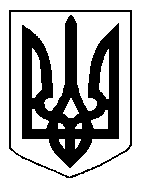 